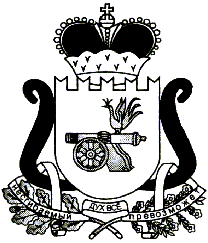 СОВЕТ ДЕПУТАТОВ ХИСЛАВИЧСКОГО ГОРОДСКОГО ПОСЕЛЕНИЯ ХИСЛАВИЧСКОГО РАЙОНА СМОЛЕНСКОЙ ОБЛАСТИРЕШЕНИЕот 31.05.2018г.                                                                                                             №121Об отчете Главы Администрациимуниципального образования «Хиславичский район» Смоленской областио результатах его деятельностив части исполнения переданныхполномочий Администрациигородского поселения за 2017год.Об отчете Главы Администрации муниципального образования Хиславичского городского поселения Хиславичского района Смоленской области о результатах его деятельности, в том числе о решении вопросов поставленных Советом депутатов Хиславичского городского поселения за 2017год.Заслушав и обсудив представленный Главой Администрации муниципального образования, отчет о результатах своей деятельности, в том числе о решении вопросов поставленных Советом депутатов Хиславичского городского поселения за 2017год Совет депутатов Хиславичского городского поселения Хиславичского района Смоленской области РЕШИЛ:1.Утвердить отчет Главы Администрации муниципального образования «Хиславичский район» Смоленской области Шахнова П.П. о результатах своей деятельности, в том числе о решении вопросов поставленных Советом депутатов Хиславичского городского поселения за 2017 год (прилагается).2.Признать деятельность Главы Администрации муниципального образования «Хиславичский район» Смоленской области Шахнова П.П. за 2017 год удовлетворительной.3.Отметить в деятельности Главы Администрации муниципального образования «Хиславичский район» Смоленской области Шахнова П.П. положительные итоги в решении вопросов:-в дорожной сфере;-по восстановлению рабочего состояния неисправных, недействующих осветительных приборов;-благоустройства территории поселения.4.Поручить Главе Администрации муниципального образования «Хиславичский район» Смоленской области Шахнову П.П. в ходе осуществления своей деятельности в 2018 году уделить наибольшее внимание вопросам:-в дорожной сфере;-благоустройства территории поселения.5.Настоящее решение вступает в силу со дня его принятия и подлежит официальному опубликованию в газете «Хиславичские известия».Глава муниципального образования Хиславичского городского поселения Хиславичского района Смоленской области                                                О.Б.МаханекД О К Л А ДГлавы муниципального образования «Хиславичский район» Смоленской области в части переданных полномочий Администрации муниципального образования «Хиславичский район» Смоленской области о проделанной работе по Хиславичскому городскому поселению за 2017 год.Определяющую роль в развитии поселения играет бюджет. Самое главное для нас - обеспечить устойчивость бюджета и исполнить принятые обязательства наиболее эффективным способом.Программно-целевым методом планирования охвачены 100% средств бюджета поселения.  Ежегодно поселение успешно принимает участие в областных программах. Так за счет средств областного бюджета в 2017 году приобретено: – докотловая подготовка для газовой котельной по ул.Берестнева на сумму- 600,0 тыс. руб.,- узел учета на сумму- 214,5 тыс.руб.;- закуплен водопогружной провод для водонапорных башен на сумму- 71,0 тыс.руб.;Из местного бюджета:-1120,0 тыс. руб. (субсидия на баню);-319,0 тыс. руб. (техническое обслуживание газопроводных сетей);-170,0 тыс. рублей (уплата взносов за муниципальные квартиры в НО «Региональный фонд капитального ремонта»);- проведена новая  водопроводная сеть от хлебозавода - ул. Парковая на сумму - 156,8 тыс.руб. За счет средств НО «Региональный фонд капитального ремонта» произведен капитальный ремонт кровли многоквартирного дома по ул. Советская №123.ОсвещениеПостоянно проводятся работы по восстановлению рабочего состояния неисправных, недействующих осветительных приборов или замене их на новые, с лучшими характеристиками по освещенности. Уличное освещение представлено протяженностью уличных сетей 37 км, светильниками 465 шт., приборами учета 26 шт. В 2017 году построена новая сеть уличного освещения по улице Заречная  на сумму - 170,0 тыс. руб., установлено 8 светильников. Закуплены электротовары на сумму - 70,0 тыс.руб.ДорогиДля обеспечения безопасности движения по автомобильным дорогам городского поселения, проведен ряд мероприятий в дорожной сфере на сумму 141,26 млн.руб., денежные средства потрачены на приобретение искусственной неровности, дорожных знаков и установку новых дорожных знаков.  Протяжённость улично-дорожной сети составляет 37 км. В прошедшем году за счет средств областного бюджета и местного бюджета было освоено денежных средств и отремонтировано дорог на сумму 10256,5 тыс. руб. (улицы: Пролетарская, Дорожная, Заводская, Кооперативная, участки по ул. Советской и ул. Шилкина). Проведена отсыпка дорог гравийно-песчаной смесью на сумму 553,4 тыс.руб. (ул. Луговая, участок ул. Парковая, участок ул.Заречная, ул. Берестнева, ул.Ленина, п.Фролово ул. Кольцевая - ул.Кирова).Построен новый тротуар по ул.Пролетарская площадь на сумму - 255,2 тыс.руб.Несмотря на все наши старания, недофинансирование дорожной отрасли приводит к неудовлетворительному состоянию дорог, бордюрных ограждений, тротуаров. Благоустройство и санитарный порядокВопросы благоустройства территории поселения заслуживают особого внимания. Силами «МУП Жилкомсервис» в течение весенне-летнего периода проводился обкос внутри поселковых дорог, придомовых территорий.В апреле - мае были проведены субботники по уборке территории поселения. Регулярно проводились текущие работы по благоустройству: организация и проведение месячников, санитарных дней и субботников. Из местного бюджета на благоустройство поселка были выделены средства на сумму 903,1 тыс. руб. (грейдерование дорог, уборка улиц, ограждение контейнеров, валка и вывоз деревьев, уборка в общественных местах, уборка несанкционированных свалок, приобретение контейнеров, цветочной рассады, благоустройство пляжа) Приобретена ротационная косилка на сумму 150,0 тыс.руб.Проведение праздничных мероприятийИз местного бюджета на проведение праздничных мероприятий были выделены средства на сумму 200,0 тыс. руб. Глава муниципального образования«Хиславичский район»Смоленской области                                                                                       П.П.Шахнов